О внесении изменений в постановление Администрации сельского поселения Артюшкино муниципального района Шенталинский Самарской области от 09.01.2019г.  № 1-п «Об утверждении муниципальной программы «Противодействие коррупции на территории муниципального района Шенталинский Самарской области на 2019-2021 годы»         В целях приведения муниципального нормативного правового акта Администрации муниципального района Шенталинский Самарской области в соответствие с действующим законодательством, руководствуясь Указом Президента Российской Федерации В.В. Путиным 16.08.2021 № 478 «О национальном плане противодействия коррупции на 2021-2024 годы», Администрация муниципального района Шенталинский Самарской областиПОСТАНОВЛЯЕТ:          1. Внести в постановление Администрации муниципального района Шенталинский Самарской области от 09.01.2019  № 1-п «Об утверждении целевой программы «Противодействие коррупции на территории сельского поселения Артюшкино  муниципального района Шенталинский Самарской области на 2019-2021 годы» следующие изменения:         в муниципальной Программе Противодействие коррупции на территории сельского поселения Артюшкино муниципального района Шенталинский Самарской области на 2019-2021 годы (далее – Программа):         в приложении 2 основные программные мероприятия муниципальной программы «Противодействие коррупции на территории сельского поселения Артюшкино  муниципального района Шенталинский Самарской области на 2019-2021 годы», задачу 2.4 Обеспечение открытости и доступности деятельности   органов местного самоуправления   муниципального  района    Шенталинский дополнить пунктами 2.4.2-2.4.4 следующего содержания:          2. Опубликовать настоящее постановление в газете «Вестник поселения Артюшкино» и разместить на официальном сайте Администрации  сельского поселения Артюшкино муниципального района Шенталинский Самарской области в сети Интернет.3.  Контроль за исполнением настоящего постановления оставляю за собой.4. Настоящее постановление вступает в силу со дня его официального   опубликования.Глава сельского поселения Артюшкино муниципального района Шенталинский                                          Л.И.Панина Администрациясельского поселения Артюшкино                муниципального района    Шенталинский          Самарской областиПОСТАНОВЛЕНИЕ   от  07 сентября   2021г.    №  32-п         ___________________________________________________ул. Центральная, д. 21, д. Костюнькино, Шенталинский район,  Самарская область, 446901тел. 8(84652)47-510e-mail: artyushkino@shentala.su 2.4.2Проведение анализа коррупционных рисков, связанных с участием муниципальных служащих на безвозмездной основе в управлении коммерческими организациями и их деятельностью в качестве членов коллегиальных органов управления этих организаций2021Администрация сельского поселения Артюшкино муниципального района Шенталинский2.4.3Проведение анализа сведений, представляемых муниципальными служащими о своих расходах, а также о расходах своих супруги (супруга) и несовершеннолетних детей по каждой сделке по приобретению земельного участка, другого объекта недвижимости, транспортного средства, ценных бумаг, акций (долей участия, паев в уставных (складочных) капиталах организаций), цифровых финансовых активов, цифровой валюты, совершенной им, его супругой (супругом) и (или) несовершеннолетними детьми в течение календарного года, предшествующего году представления сведений (далее – отчетный период), если общая сумма таких сделок превышает общий доход данного лица и его супруги (супруга) за три последних года, предшествующих  отчетному периоду, и об источниках получения средств, за счет которых  совершены эти сделки2021Администрация сельского поселения Артюшкино муниципального района Шенталинский2.4.4Обеспечение  минимизации коррупционных правонарушений в сфере закупок, использования имущества и бюджетных средств, предупреждение коррупции в подведомственных учреждениях и организациях2019–2021Администрация сельского поселения Артюшкино муниципального района Шенталинский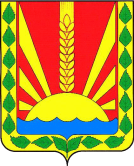 